Картотека пальчиковых игр для детей 3-4 лет в картинках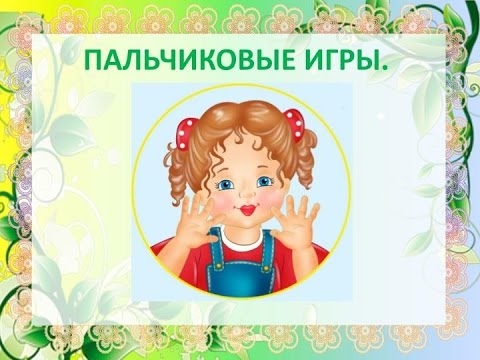 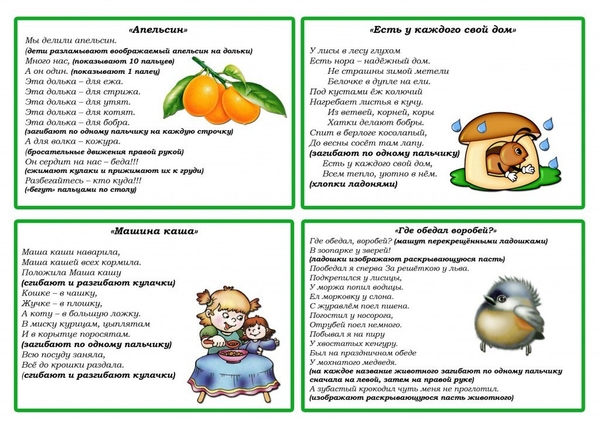 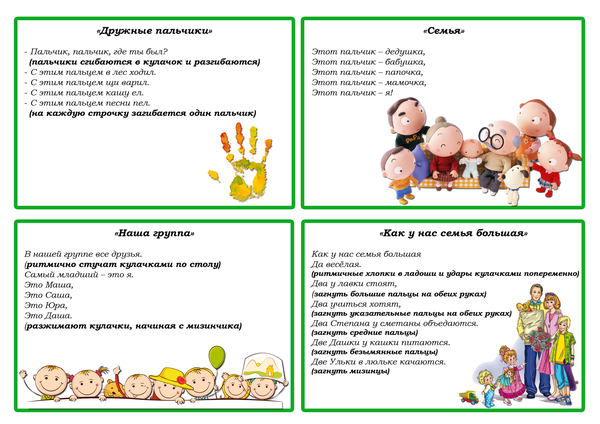 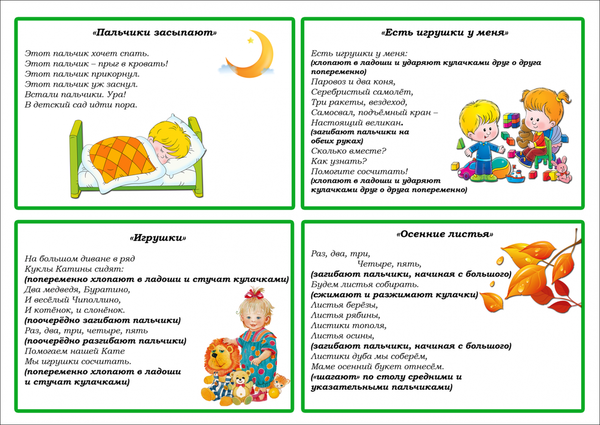 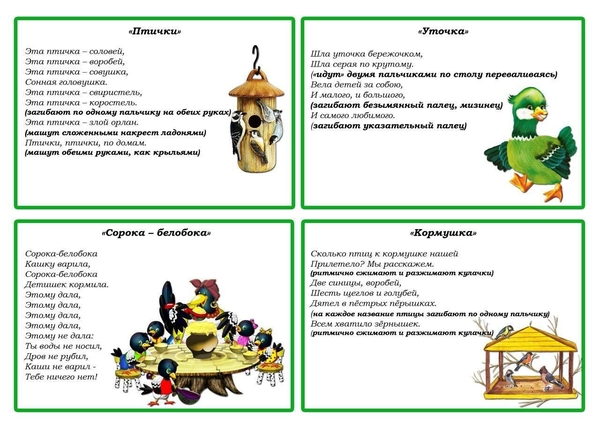 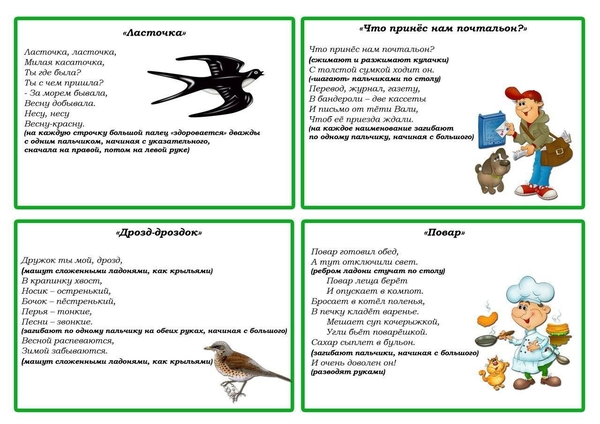 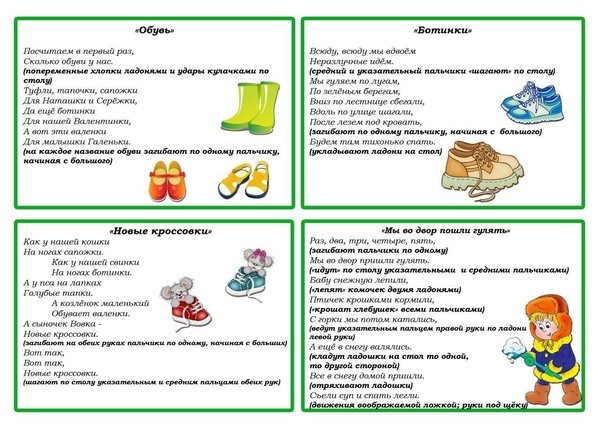 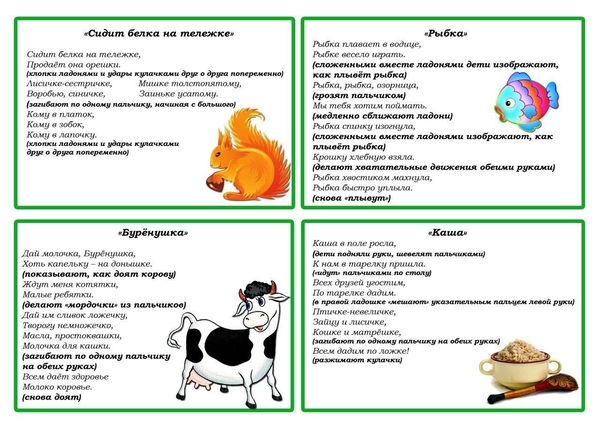 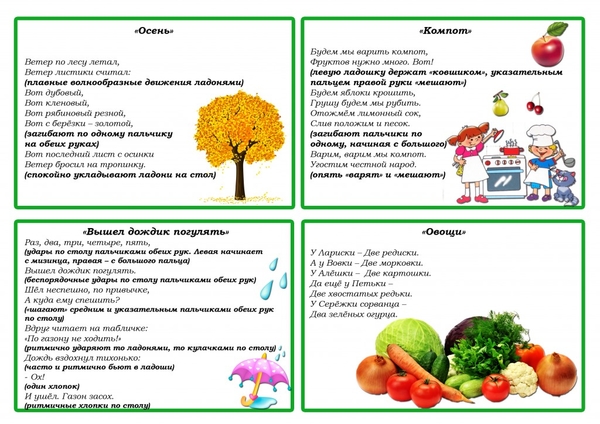 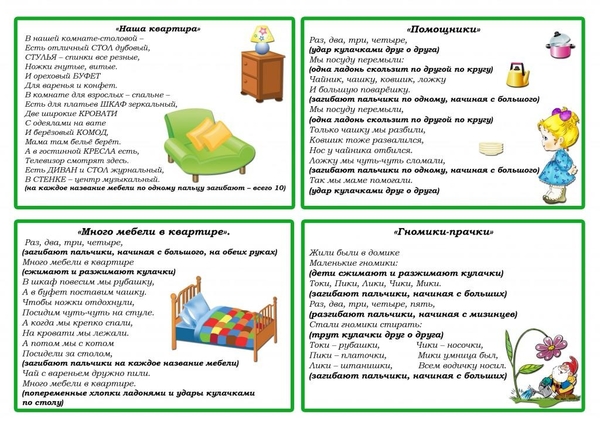 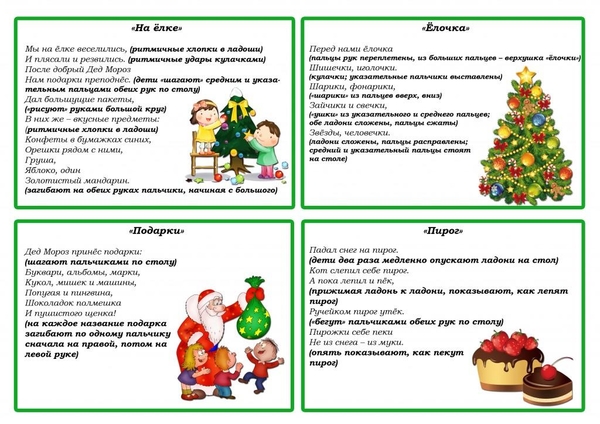 